Цикл занятий по обучению грамоте для  детей старшего дошкольного возраста «Путешествие по стране звуков».Цель : Развитие у  детей старшего дошкольного возраста всех компонентов устной речи, практическое овладение нормами речи.Задачи:Сформировать у детей первоначальные  лингвистические представления, понимание того, что такое слово, предложение и как они строятся;Познакомить со звучащим словом, его протяженностью, способами интонационного выделения звука в слове; со слогом, со слоговой структурой слова, учить делить слова на слоги; со словоразличительной функцией звука, учить выделять гласные и согласные звуки;Учить звуковому анализу слов, последовательному вычленению всех звуков в слове по порядку, дифференцированию звуков по их качественным характеристикам;Учить определять словесное ударение, сравнивать слова по количественному и качественному звуковому составу;Воспитывать познавательный интерес к русскому язык.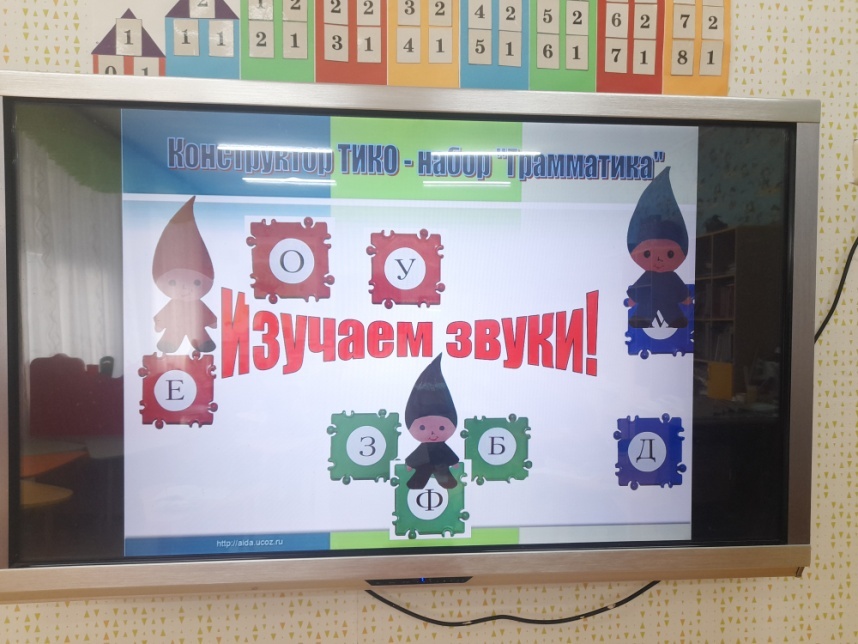 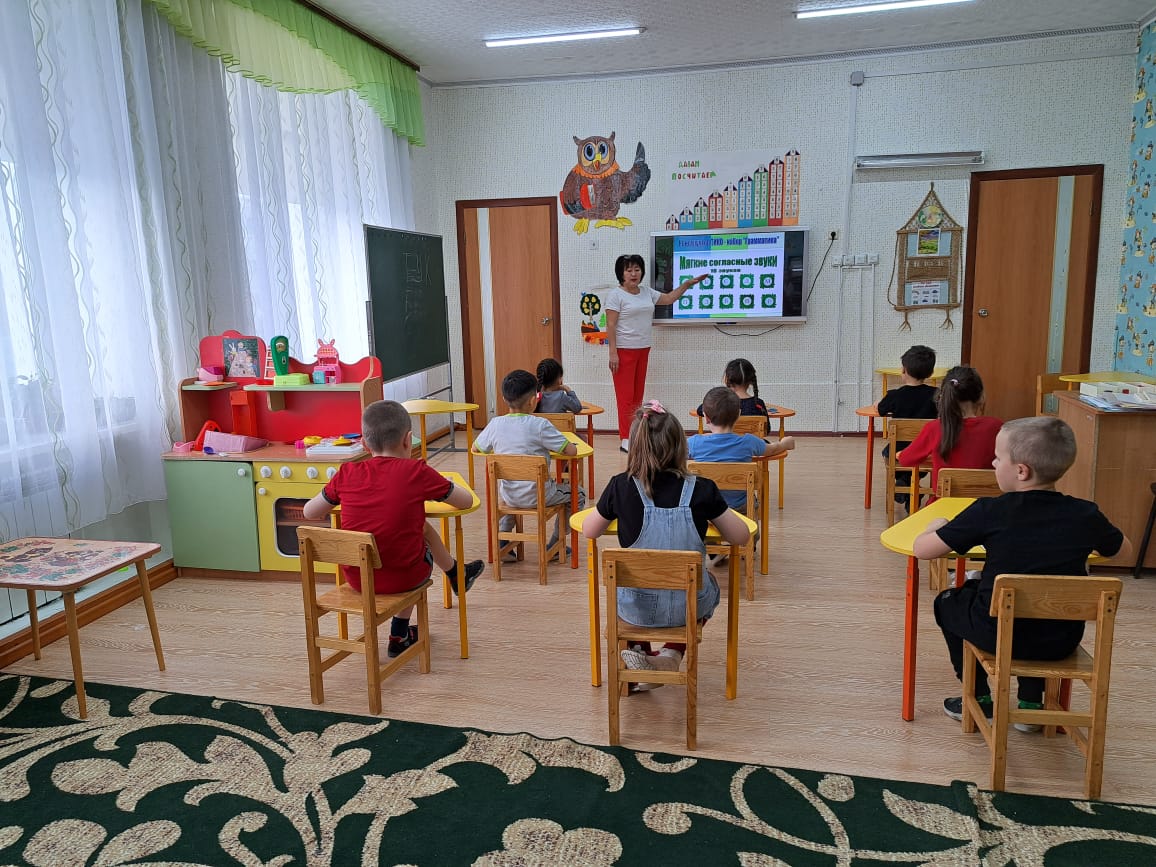 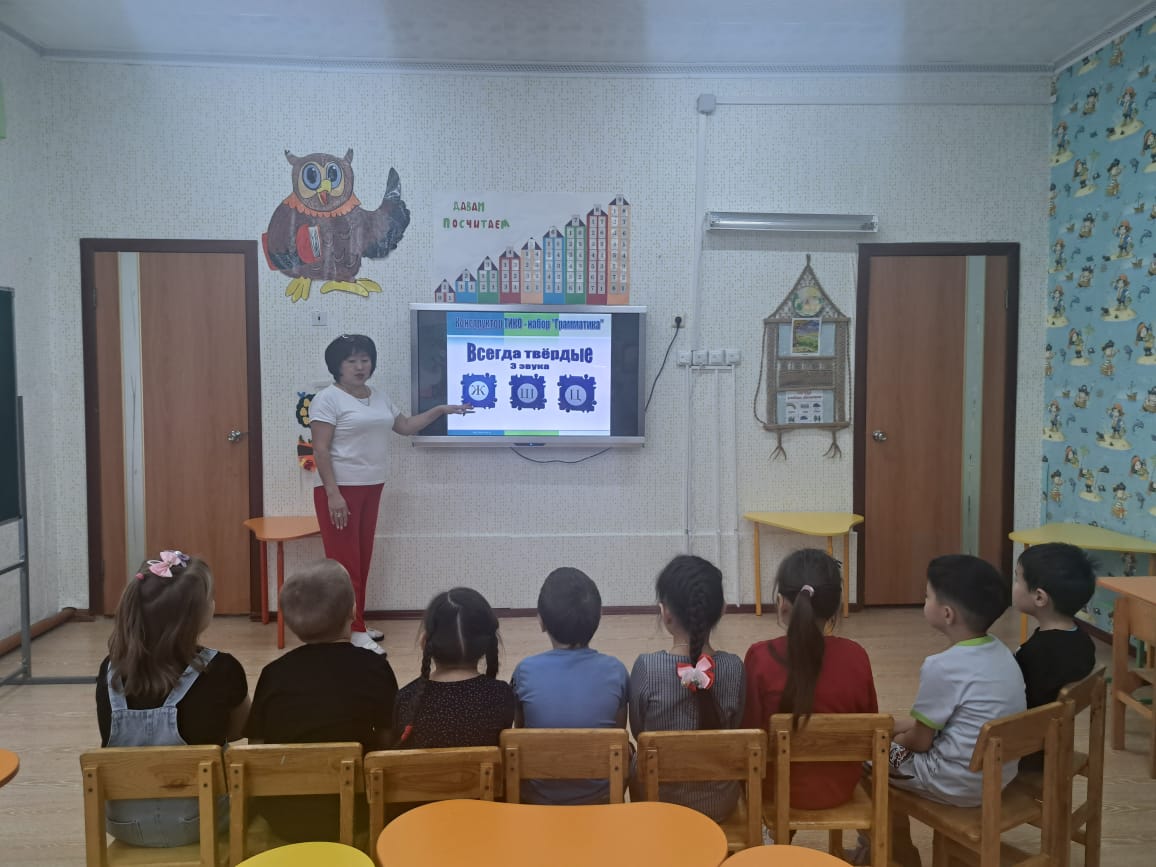 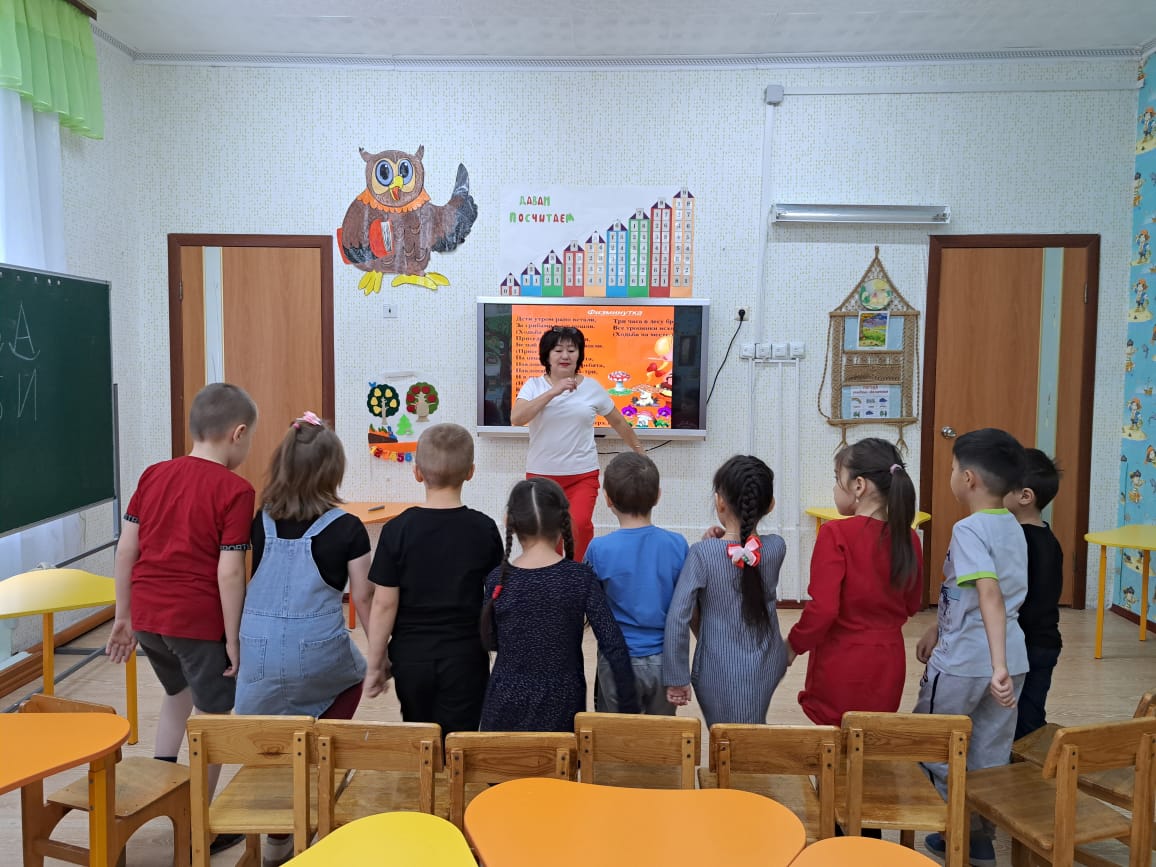 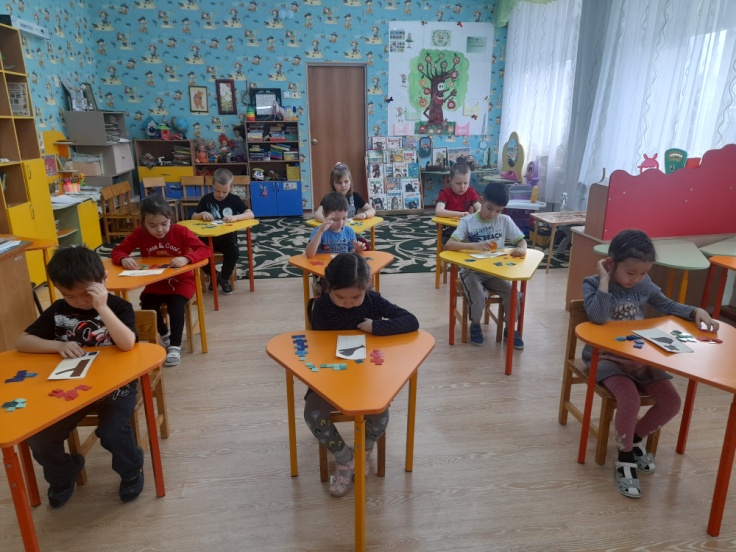 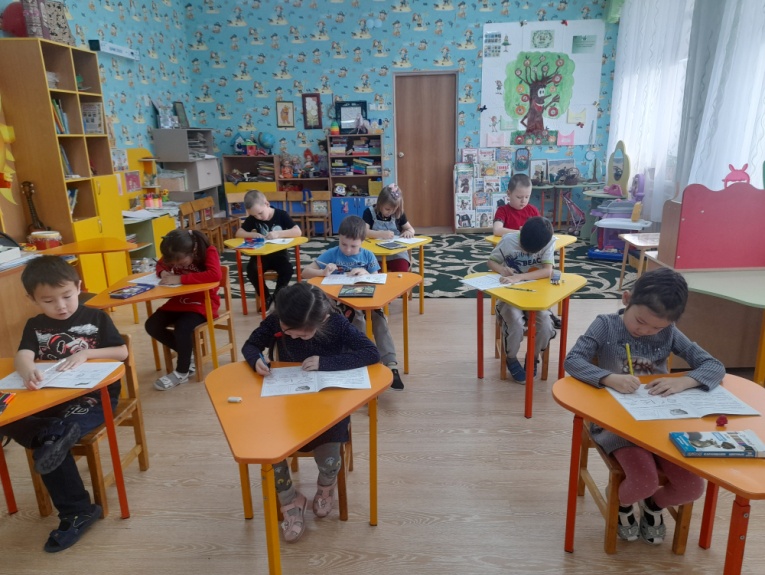 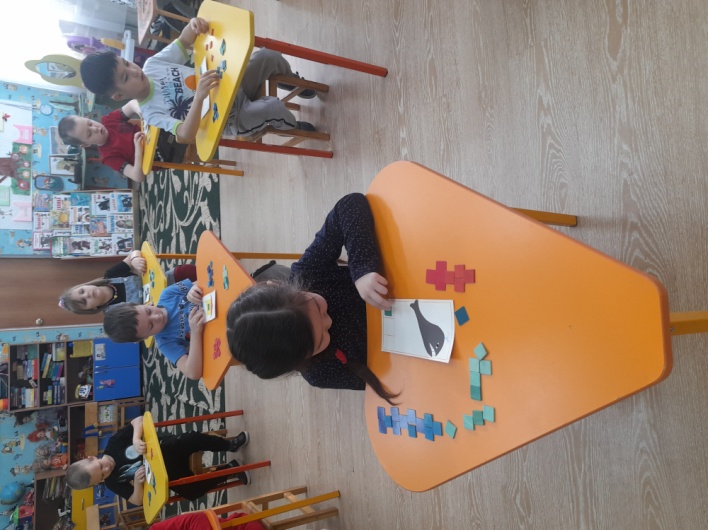 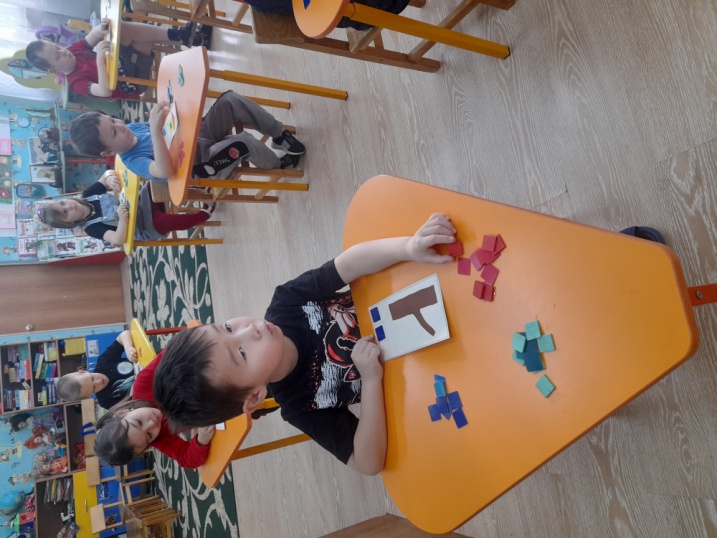 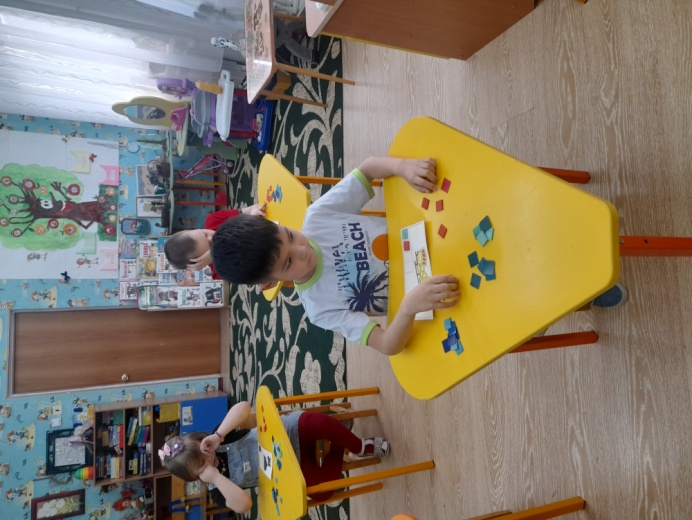 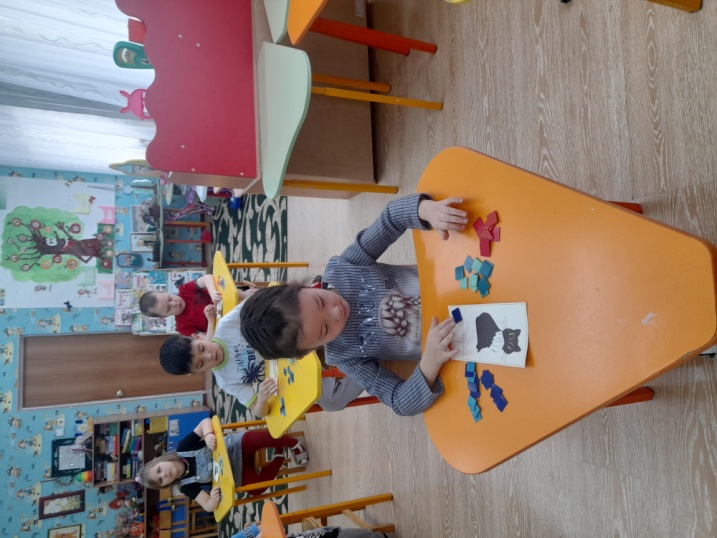 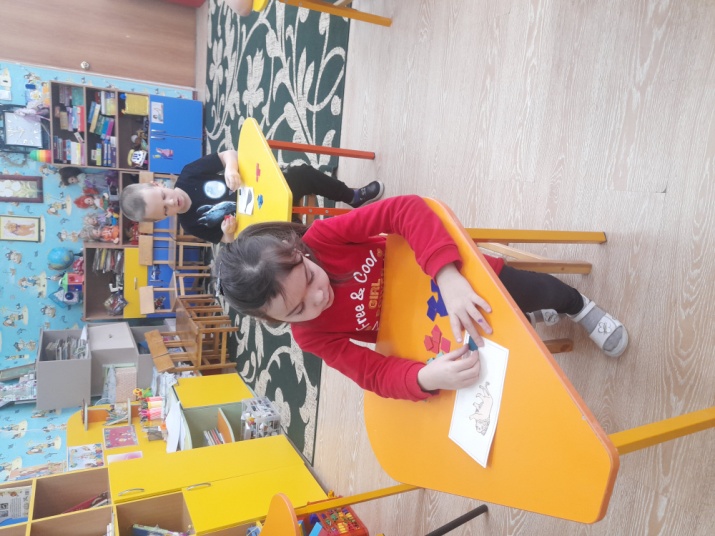 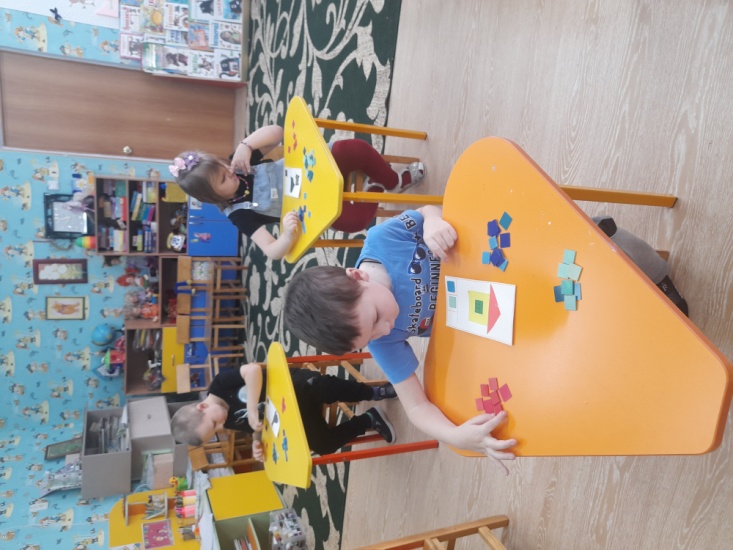 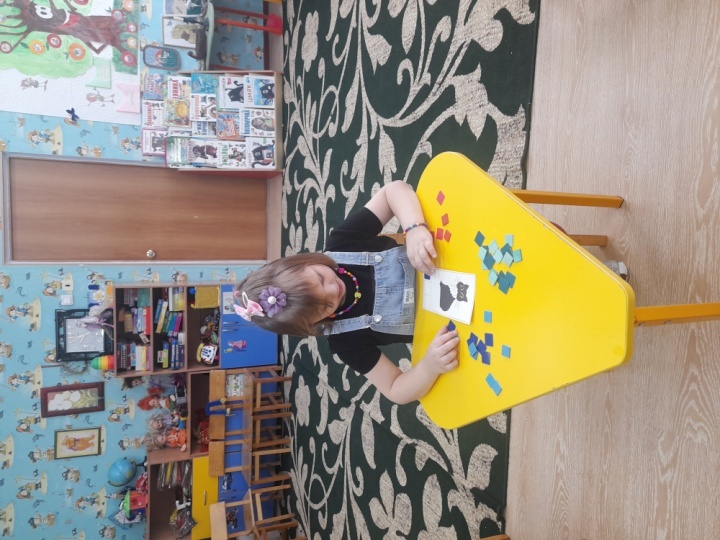 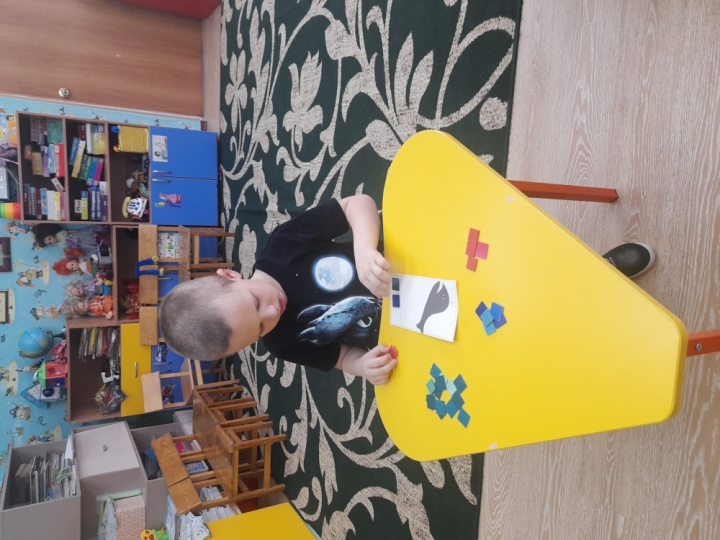 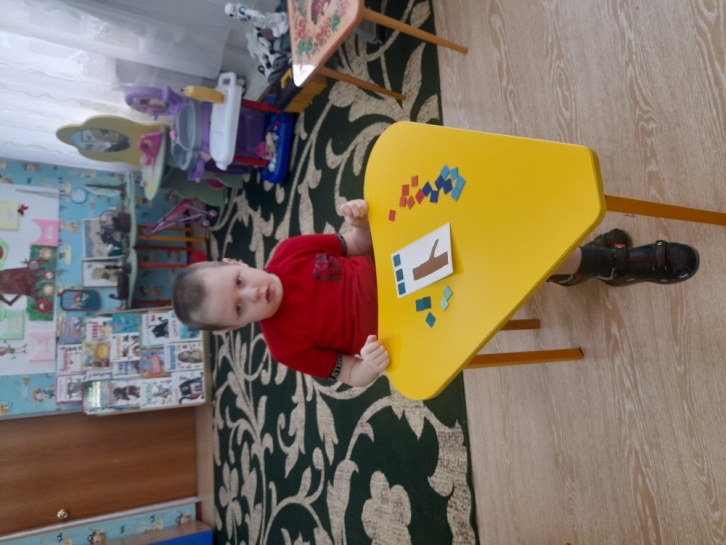 